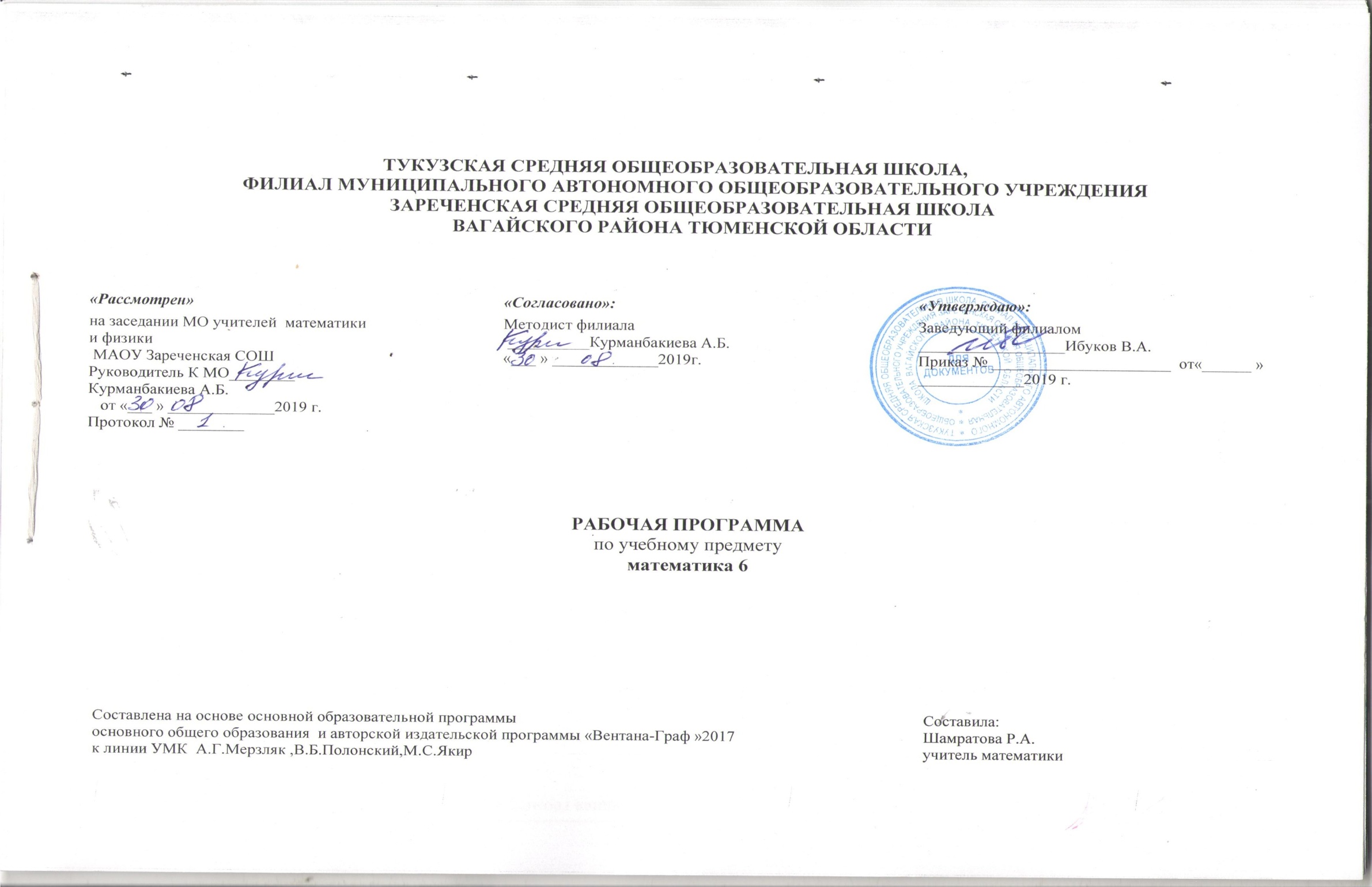 Планируемые результаты по разделам математики:Коммуникативные УУД:– самостоятельно организовывать учебное взаимодействие в группе (определять общие цели, договариваться друг с другом и т.д.);– отстаивая свою точку зрения, приводить аргументы, подтверждая их фактами; – в дискуссии уметьвыдвинуть контраргументы;– учиться критично относиться к своему мнению, с достоинством признавать ошибочность своего мнения (если оно таково) и корректировать его;– понимая позицию другого, различать в его речи: мнение (точку зрения), доказательство (аргументы), факты; гипотезы, аксиомы, теории;– уметь взглянуть на ситуацию с иной позиции и договариваться с людьми иных позиций.Средством  формирования коммуникативных УУД служат технология проблемного диалога (побуждающий и подводящий диалог) и организация работы в малых группах, также использование на уроках элементов технологии продуктивного чтения. 3) в предметном направлении • овладение математическими знаниями и умениями, необходимыми для продолжения обучения в старшей школе или иных общеобразовательных учреждениях, изучения смежных дисциплин, применения в повседневной жизни; • создание фундамента для математического развития, формирования механизмов мышления, характерных для математической деятельности.Формы контроля знаний: контрольные, диагностические, самостоятельные работы, тесты, проекты.Достижение метапредметных результатов обеспечивается через методический аппарат учебников и учебно-методических пособий комплекта.Методический аппарат учебников «Математика. 6 класс»,выстроен в соответствии с требованиями психологической теории деятельности, в его основу положен принцип предметной деятельности учащихся в обучении. Так, введение нового материала в учебниках начинается с учебно-познавательных заданий (они в учебнике обозначены буквой У). В каждом случае последовательность этих заданий (задач, вопросов) представляет собой систему, и их выполнение дает учащимся возможность самостоятельно или с минимальной помощью учителя открыть новое для себя теоретическое знание, т.е. совершить субъективное открытие.Среди заданий, способствующих развитию универсальных учебных действий, имеются задания, цель которых – формирование умений давать определения понятиям.Формирование умения построения умозаключений осуществляется на протяжении всего курса обучения математике: при анализе условия и обосновании решения текстовых задач, при решении задач на применение правил или формул и т.д. Формирование убежденнности в необходимости проведения доказательных рассуждений реализовывается как на алгебраическом, так и на геометрическом материалеФормирование регулятивных УУД, таких, как целеполагание, самостоятельное планирование и осуществление учебной деятельности, обеспечивается, в частности, возможностью выбора индивидуальной траектории обучения, чему способствует наличие в учебниках в системах задач и упражнений заданий разного уровня сложностиФормирование и развитие компетентности в области использования информационно-коммуникационных технологий обеспечивается:1) наличием мультимедийных приложений к учебникам на компакт-диске (в учебниках ссылки на задания, расположенные на компакт-диске, отмечены специальным значком);2) наличием заданий для осуществления проектной деятельности учащихся (формулировки тем для организации проектной деятельности даются в конце учебника).Формированию ценностно-смысловых установок обучающихся, отражающих их личностные позиции, социальные компетенции, основы гражданской идентичности, способствуют материалы для организации уроков итогового повторения( в форме игры-путешествия)Домашние задания включают тренировочные упражнения, мини-исследования, проекты и домашние контрольные работы.Планируемые результаты обучения математике в 6 классеАрифметика                    По окончании изучения курса учащийся научится:- понимать особенности десятичной системы счисления, делимости натуральных чисел;- использовать понятия, связанные с делимостью натуральных чисел;- выражать числа в эквивалентных формах, выбирая наиболее подходящую в зависимости от конкретной ситуации;- сравнить и упорядочить рациональные числа;- выполнять вычисления с рациональными числами, сочетая устные и письменные приемы вычислений, применять калькулятор;- использовать понятия и умения, связанные с пропорциональностью величин, процентами, в ходе решения математических задач и задач из смежных предметов, выполнять несложные практические расчёты;- анализировать графики зависимости между величинами ( расстояние, время, температура и т. п.)Учащийся получит возможность:- познакомиться с позиционными системами счисления с основаниями, отличными от 10;- углубить и развить представление о натуральных числах и свойствах делимости;- научить использовать приёмы, рационализирующие вычисления, приобрести навык контролировать вычисления, выбирая подходящий для ситуации способ.Числовые и буквенные выражения. Уравнения.По окончании изучения курса учащихся научится:- выполнять операции с числовыми выражениями;- выполнять преобразования буквенных выражений ( раскрытие скобок, приведение подобных слагаемых);- решать линейные уравнения, решать текстовые задачи алгебраическим методом.Учащиеся получат возможность:- развивать представления о буквенных выражениях и их преобразованиях;- овладеть специальными приёмами решения уравнений, применять аппарат уравнений для решения как текстовых, так и практических задач.Геометрические фигуры. Измерение геометрических фигур.По окончании изучения курса учащийся научится:- распознавать на чертежах, рисунки, моделях и в окружающем мире плоские и пространственные геометрические фигуры и их элементы;- строить углы, определять её градусную меру;- распознавать и изображать развертки  правильной пирамиды, цилиндра и конуса;- определять по линейным размерам развёртки фигуры линейные размеры самой фигуры и наоборот;- вычислять площадь круга, длину окружности, элементы окружности и круга.Учащийся получит возможность:- научиться вычислять объём пространственных геометрических фигур, составленных из прямоугольных параллелепипедов;- углубить и развить представление о пространственных геометрических фигурах;- научиться применять понятие развёртки для выполнения практических расчётов.Элементы статистики, вероятности. Комбинаторные задачи.По окончании изучения курса учащийся научится:- использовать простейшие способы представления и анализа статистических данных;- решать комбинаторные задачи на нахождение количества объектов или комбинаций.Учащиёся получит возможность:- приобрести первоначальный опыт организации сбора данных при проведении опроса общественного мнения, осуществлять их анализ, представлять результаты опроса в виде таблицы, диаграммы;- научится некоторым специальным приёмом решения комбинаторных задач.Содержание учебного предмета1.Повторение курса 5 класса- 5ч,2.Делимость натуральных чисел-17ч.Делители и кратные. Признаки делимости на 2,5,10,3,9. Делители и кратные. НОД.НОК.3. Обыкновенные дроби-38 ч. Обыкновенные дроби. Отыскание части от целого и целого по его части. Основное свойство дроби. Приведение дробей к общему знаменателю. Сравнение дробей, арифметические действия с дробями. Перевод обыкновенной дроби в десятичную и наоборот. Десятичное приближение дробей.4. Отношения и пропорции-28ч.Отношения и пропорции, процентное отношение двух чисел. Прямая и обратная зависимости. Окружность и круг.  Длина окружности. Площадь круга.Цилиндр, шар и конус. Площадь боковой поверхности цилиндра и конуса. Диаграмма. Случайные события. Вероятность случайных событий.Расстояние между двумя точками. Масштаб. Расстояние от точки до прямой. 5. Рациональные числа и действия над ними-68ч.Положительные и отрицательные числа. Сравнение рациональных чисел и действия над ними. Свойства рациональных чисел. Решение уравнений при помощи рациональных чисел. Перпендикулярные прямые. Серединный перпендикуляр. Осевая и центральная симметрии. Координатная плоскость. Графики. Повторение-14чМатематика в историческом развитии: История формирования понятия числа: рациональные числа, обыкновенные дроби. Старинные системы записи чисел. Дроби в Вавилоне, Египте, Риме. Старинные системы мер. Появление нуля. Л. Магницкий, Л.Эйлер.(5.)Тематическое планирование математики в 6 классе. АвторыА.Г. Мерзляк, В.Б. Полонский, М.С. Якир, Е.В. Буцко.///РазделПланируемые результатыПланируемые результатыПланируемые результатыРазделЛичностныеМетапредметныеПредметныеНаглядная геометрияУченик получит возможность:ответственно относится  к учебе,контролировать процесс и результат учебной и математической деятельности.Критично мыслить, быть инициативным, находчивым, активным  при решении геометрических задач.Ученик научится:действовать по алгоритму, видеть геометрическую задачу в окружающей жизни, представлять информацию в различных моделях.Ученик получит возможность:Извлекать необходимую информацию, анна лизировать ее, точно и грамотно выражать свои мысли с применением математической терминологии и символики, проводить классификации, логические обоснования.Ученик научится: изображать фигуры на плоскости;• использовать геометрический «язык» для описанияпредметов окружающего мира;• измерять длины отрезков, величины углов, вычислять площади и объёмы фигур;• распознавать и изображать равные и симметричныефигуры;• проводить не сложные практические вычисления.Ученик получит возможность:углубить и развить представления о геометрических фигурах.АрифметикаУченик получит возможность:Ответственно относится к учебе,Грамотно излагать свои мыслиКритично мыслить, быть инициативным, находчивым, активным  при решении математических задач.Ученик научится:Действовать по алгоритму,Видетьматематическую задачу в окружающейжизни.Представлять информацию в различных моделяхУченик получит возможность:Устанавливать причинно-следственныесвязи.Строить логические рассуждения,Умозаключения и делать выводыРазвить компетентность в области использования информационно-комуникативных технологий.Ученик научится:•понимать особенности десятичной системы счисления;Формулировать и применять при вычислениях свойства действия над рациональными ( неотриц.) числами4Решать текстовые задачи  с рациональными числами;Выражать свои мысли с использованием математического языка.Ученик получит возможность:Углубить и развить представления о натуральных числах;Использовать приемы рационализирующие вычисления и решение задач с рациональными(неотр.) числами.Числовые и буквенные выражения. Уравнения.Ученик получит возможность:Ответственно относится к учебе.Грамотно излагать свои мысли.Контролировать процесс и результат учебной деятельностиОсвоить национальные ценности, традиции и культуру родного края используя краеведческий материал.Ученик научится:Действовать по алгоритму; видеть математическую задачу в различных формах.Ученик получит возможность: Выделять альтернативные способы  достижения цели и выбирать эффективные способы решения.Ученик научится:Читать и записывать буквенные выражения, составлять буквенныевыражения.Составлять уравнения по условию.Решать простейшие уравнения.Ученик получит возможность:Развить представления о буквенных выражениях.Овладеть специальными приемами решения уравнений, как текстовых, так и практических задач.Комбинаторные задачиУченик получит возможность :ответственно относится  к учебе,контролировать процесс и результат учебной и математической деятельности.Критично мыслить, быть инициативным, находчивым, активным  при решении комбинаторных задач.Ученик научится:Представлять информацию в различных моделях.Ученик получит возможность:Выделять альтернативные способы достижения цели и выбирать эффективные способы решенияУченик научится:Решать комбинаторные задачи с помощью перебора вариантов.Ученик получит возможность:Приобрести первоначальный опыт организации сбора данных при проведении опроса общественногомнения;Осуществлять их анализ, представлять результаты опроса в виде таблицы.•научится некоторым приемам решения комбинаторных задач.№ п/пТема урокаКоличество часовПланируемые результаты Планируемые результаты Планируемые результаты Планируемые результаты Планируемые результаты № п/пТема урокаКоличество часовЛичностныеМетапредметныеМетапредметныеМетапредметныеПредметные№ п/пТема урокаКоличество часовЛичностныеРегулятивные УУДПознавательные УУДКоммуникативные УУДПредметные1Инструктаж на рабочем месте. Повторение. Действия с многозначными числами.1Уважение к личности и её достоинствуПреобразование практической задачи в познавательнуюВыделяют количественные характеристики объектов, заданные словамиОбщаться и взаимодействовать с партнерами по совместной деятельности или обмену нформациейОбучающийся научится выполнять основные законы сложения.обучающийся получит возможность научиться выполнять сложение и вычитание числовых и буквенных выражений, выражать законы умножения с помощью чисел и букв; способам решения уравнений; решать несложные урав нения на все компоненты арифметических действий; обобщать и систематизировать знания по основным темам курса математики начальной школы; Обучающийся получит возможность научиться решать простейшие задачи на движение.2Повторение. Числовые и буквенные выражения.1Доброжелательное отношение к окружающимПостановка целиВыполняют операции со знаками и символамиУчиться действовать с учетом позиции другого и согласовывать свои действияОбучающийся научится выполнять основные законы сложения.обучающийся получит возможность научиться выполнять сложение и вычитание числовых и буквенных выражений, выражать законы умножения с помощью чисел и букв; способам решения уравнений; решать несложные урав нения на все компоненты арифметических действий; обобщать и систематизировать знания по основным темам курса математики начальной школы; Обучающийся получит возможность научиться решать простейшие задачи на движение.3-4Решение уравнений.2Освоение общемирового культурного наследияСамостоятельный анализ условия достижения целиАнализируют условия и требования задачиУчиться организовывать и планировать учебное сотрудничество с учителем и сверстникамиОбучающийся научится выполнять основные законы сложения.обучающийся получит возможность научиться выполнять сложение и вычитание числовых и буквенных выражений, выражать законы умножения с помощью чисел и букв; способам решения уравнений; решать несложные урав нения на все компоненты арифметических действий; обобщать и систематизировать знания по основным темам курса математики начальной школы; Обучающийся получит возможность научиться решать простейшие задачи на движение.5Входной контроль. Тест.1Самостоятельный контроль своего времениСтруктурируют знанияПридерживаться морально-этических и психологическихпринципов общения и сотрудничестваОбучающийся научится выполнять основные законы сложения.обучающийся получит возможность научиться выполнять сложение и вычитание числовых и буквенных выражений, выражать законы умножения с помощью чисел и букв; способам решения уравнений; решать несложные урав нения на все компоненты арифметических действий; обобщать и систематизировать знания по основным темам курса математики начальной школы; Обучающийся получит возможность научиться решать простейшие задачи на движение.6Делители и кратные1Уметь: представлять математ-кую науку как сферу человеческой деятельности, её значимость для развития индивидуальности; четко и ясно и точно выражать свои мысли; Уметь планировать и осуществлять деятельность , самостоятельно обнаруживать проблемыСопоставлять характеристики объектов по одному или нескольким признакам, выявлять сходства и различия объектов. Сравнивать различные объекты: выделять из множества один или несколько объектов, имеющих общие свойства.Организовывать и пла-нироватьучебноесотрудничес-тво с учителем и сверстниками. Слушать других , пытаться принимать другую точку зрения, быть готовым изменить свою.Освоить понятие делителя и кратного данного числа. Научиться определять, является ли число делителем (кратным) данного числа. Совершенствовать навыки нахождения делителей и кратных данного числа7Делители и кратные1Уметь: представлять математ-кую науку как сферу человеческой деятельности, её значимость для развития индивидуальности; четко и ясно и точно выражать свои мысли; Уметь планировать и осуществлять деятельность , самостоятельно обнаруживать проблемыСопоставлять характеристики объектов по одному или нескольким признакам, выявлять сходства и различия объектов. Сравнивать различные объекты: выделять из множества один или несколько объектов, имеющих общие свойства.Организовывать и пла-нироватьучебноесотрудничес-тво с учителем и сверстниками. Слушать других , пытаться принимать другую точку зрения, быть готовым изменить свою.Освоить понятие делителя и кратного данного числа. Научиться определять, является ли число делителем (кратным) данного числа. Совершенствовать навыки нахождения делителей и кратных данного числа8-10Признаки делимости на 10, на 5 и на 23Уметь: представлять математ-кую науку как сферу человеческой деятельности, её значимость для развития индивидуальности; четко и ясно и точно выражать свои мысли; Уметь планировать и осуществлять деятельность , самостоятельно обнаруживать проблемыСопоставлять характеристики объектов по одному или нескольким признакам, выявлять сходства и различия объектов. Сравнивать различные объекты: выделять из множества один или несколько объектов, имеющих общие свойства.Организовывать и пла-нироватьучебноесотрудничес-тво с учителем и сверстниками. Слушать других , пытаться принимать другую точку зрения, быть готовым изменить свою.Выучить признаки  делимости на 2; 5; 10 и применять их для нахождения кратных и делителей данного числа.11-13Признаки делимости на 9 и на 3. Самостоятельная работа на 3 часе3Уметь: представлять математ-кую науку как сферу человеческой деятельности, её значимость для развития индивидуальности; четко и ясно и точно выражать свои мысли; Уметь планировать и осуществлять деятельность , самостоятельно обнаруживать проблемыСопоставлять характеристики объектов по одному или нескольким признакам, выявлять сходства и различия объектов. Сравнивать различные объекты: выделять из множества один или несколько объектов, имеющих общие свойства.Организовывать и пла-нироватьучебноесотрудничес-тво с учителем и сверстниками. Слушать других , пытаться принимать другую точку зрения, быть готовым изменить свою.Выучить признаки делимости на 3; 9 и применять их для нахождения кратных и делителей данного числа Научиться применять признаки делимости на 2; 5; 10 для решения задач на делимость14-15Простые и составные числа2Уметь: представлять математ-кую науку как сферу человеческой деятельности, её значимость для развития индивидуальности; четко и ясно и точно выражать свои мысли; Умение ясно, точно, грамот но излагать свои мысли в устной и письменной речи, понимать смыслпоставленной задачи, приводить примеры. Уметь планировать и осуществлятьдеят-тьСопоставлять характеристики объектов по одному или нескольким признакам, выявлять сходства и различия объектов. Сравнивать различные объекты: выделять из множества один или несколько объектов, имеющих общие свойства.Организовывать и пла-нироватьучебноесотрудничес-тво с учителем и сверстниками. Слушать других , пытаться принимать другую точку зрения, быть готовым изменить свою.Научиться отличать простые числа от составных , основываясь на определении простого и составного числа; работать с таблицей простых чисел16-17Наибольшийобщий делитель2Уметь: представлять математ-кую науку как сферу человеческой деятельности, её значимость для развития индивидуальности; четко и ясно и точно выражать свои мысли; Умение ясно, точно, грамот но излагать свои мысли в устной и письменной речи, понимать смыслпоставленной задачи, приводить примеры. Уметь планировать и осуществлятьдеят-тьСопоставлять характеристики объектов по одному или нескольким признакам, выявлять сходства и различия объектов. Сравнивать различные объекты: выделять из множества один или несколько объектов, имеющих общие свойства.Организовывать и пла-нироватьучебноесотрудничес-тво с учителем и сверстниками. Слушать других , пытаться принимать другую точку зрения, быть готовым изменить свою.Научиться находить НОД мето дом перебора. Научиться доказывать, что данные числа являются взаимно простыми18-20Наименьшееобщее кратное3Уметь: представлять математ-кую науку как сферу человеческой деятельности, её значимость для развития индивидуальности; четко и ясно и точно выражать свои мысли; Умение ясно, точно, грамот но излагать свои мысли в устной и письменной речи, понимать смыслпоставленной задачи, приводить примеры. Уметь планировать и осуществлятьдеят-тьСопоставлять характеристики объектов по одному или нескольким признакам, выявлять сходства и различия объектов. Сравнивать различные объекты: выделять из множества один или несколько объектов, имеющих общие свойства.Организовывать и пла-нироватьучебноесотрудничес-тво с учителем и сверстниками. Слушать других , пытаться принимать другую точку зрения, быть готовым изменить свою.Освоить понятие «наименьшее общее кратное», научиться находить НОК методом перебора. Освоить алгоритм нахождения  НОК двух, трех чисел.21Обобщение и систематизация знаний учащихся1Уметь: представлять математ-кую науку как сферу человеческой деятельности, её значимость для развития индивидуальности; четко и ясно и точно выражать свои мысли; Самостоятельно анализирует условия достижения цели.Сопоставлять характеристики объектов по одному или нескольким признакам, выявлять сходства и различия объектов. Сравнивать различные объекты: выделять из множества один или несколько объектов, имеющих общие свойства.Организовывать и пла-нироватьучебноесотрудничес-тво с учителем и сверстниками. Слушать других , пытаться принимать другую точку зрения, быть готовым изменить свою.Обобщить приобретенные знания, навыки и умения по темам22Контрольнаяработа № 1»Делимость нат.чисел»1Уметь: представлять математ-кую науку как сферу человеческой деятельности, её значимость для развития индивидуальности; четко и ясно и точно выражать свои мысли; Самостоятельно анализирует условия достижения цели.Научиться применять  приобретенные знания , умения, навыки, в конкретной деятельности23-24Основное свойство дроби2Развитие логии ческого и критического мышления, культуры речи,Уметь планировать и осуществлять деятельность , самостоятельно обнаруживать проблемы Планировать решение учебной задачи.Различать методы познания окружающего мира по его целям (наблюдение , опыт, эксперимент, моделирование, выч-ние)Воспринимать текст с учетом поставленной учебной задачи,находить в тексте информацию, необходимую для решения.Выучить основное свойство дроби, уметь иллюстрировать  его с помощью примеров и на координатном лучеНаучиться  правилу сокращения дробей25Сокращениедробей. 1Развитие логии ческого и критического мышления, культуры речи,Уметь планировать и осуществлять деятельность , самостоятельно обнаруживать проблемы Планировать решение учебной задачи.Различать методы познания окружающего мира по его целям (наблюдение , опыт, эксперимент, моделирование, выч-ние)Воспринимать текст с учетом поставленной учебной задачи,находить в тексте информацию, необходимую для решения.Выучить основное свойство дроби, уметь иллюстрировать  его с помощью примеров и на координатном лучеНаучиться  правилу сокращения дробей26Сокращениедробей. 1Развитие логии ческого и критического мышления, культуры речи,Уметь планировать и осуществлять деятельность , самостоятельно обнаруживать проблемы Планировать решение учебной задачи.Различать методы познания окружающего мира по его целям (наблюдение , опыт, эксперимент, моделирование, выч-ние)Воспринимать текст с учетом поставленной учебной задачи,находить в тексте информацию, необходимую для решения.Выучить основное свойство дроби, уметь иллюстрировать  его с помощью примеров и на координатном лучеНаучиться  правилу сокращения дробей27Сокращениедробей. 1Развитие логии ческого и критического мышления, культуры речи,Уметь планировать и осуществлять деятельность , самостоятельно обнаруживать проблемы Планировать решение учебной задачи.Различать методы познания окружающего мира по его целям (наблюдение , опыт, эксперимент, моделирование, выч-ние)Воспринимать текст с учетом поставленной учебной задачи,находить в тексте информацию, необходимую для решения.Выучить основное свойство дроби, уметь иллюстрировать  его с помощью примеров и на координатном лучеНаучиться  правилу сокращения дробей28Приведение дробей к общему знаменателю 1Развитие логии ческого и критического мышления, культуры речи,Уметь планировать и осуществлять деятельность , самостоятельно обнаруживать проблемы Планировать решение учебной задачи.Создавать и преобразовывать модели и схемы для решения задач.Воспринимать текст с учетом поставленной учебной  задачи , находить в тексте информацию, необходимую для решения.Освоить алгоритм приведения дробей к общему знаменателю . Совершенствовать навыки по приведению дробей к общему знаменателю29Приведение дробей к общемузнаменателюСамостоя тельная работа на 20 мин.1Создавать и преобразовывать модели и схемы для решения задач.Воспринимать текст с учетом поставленной учебной  задачи , находить в тексте информацию, необходимую для решения.Освоить алгоритм приведения дробей к общему знаменателю . Совершенствовать навыки по приведению дробей к общему знаменателю30-31Сравнение дробей2Способности к умственному экспериментуРазвитие логического и критического мышления, культуры речи, способности к умственному эксперименту.Умение ясно, точно, грамот но излагать свои мысли в устной и письменной речи, понимать смысл поставленной задачи, приводить примеры. Уметь планировать и осуществлять деят-тьУметь выделять существенную информацию из текстов разных видов.Слушать других, пытаться принимать другую точку зрения, быть готовым изменить свою.Научиться сравнивать дроби с разными знаменателями;применять наиболее действенные в данной ситуации способы сравнения.32-33Сложение  дробей2Способности к умственному экспериментуРазвитие логического и критического мышления, культуры речи, способности к умственному эксперименту.Умение ясно, точно, грамот но излагать свои мысли в устной и письменной речи, понимать смысл поставленной задачи, приводить примеры. Уметь планировать и осуществлять деят-тьУметь осуществлять анализ объектов с выделением  существенных и несущественных признаков.Организовывать и планировать учебноесотруд-ничество с учителем и сверстниками.Освоить алгоритм сложения и вычи-тания дробей с разными знамена-телями. Совершенствовать навыки сложения и вычитания дробей, выбирая наиболее рациональный способ в зависимости от исходных данных 34-35Вычитание дробей2Способности к умственному экспериментуРазвитие логического и критического мышления, культуры речи, способности к умственному эксперименту.Умение ясно, точно, грамот но излагать свои мысли в устной и письменной речи, понимать смысл поставленной задачи, приводить примеры. Уметь планировать и осуществлять деят-тьУметь осуществлять анализ объектов с выделением  существенных и несущественных признаков.Организовывать и планировать учебноесотруд-ничество с учителем и сверстниками.Освоить алгоритм сложения и вычи-тания дробей с разными знамена-телями. Совершенствовать навыки сложения и вычитания дробей, выбирая наиболее рациональный способ в зависимости от исходных данных 36КР № 2 «Основное свойство дроби.Сложение и вычитание дробей»1Ясно, точно и грамотно излагать свои мысли.Самостоятельно анализирует условия достижения цели.Уметь осуществлять анализ объектов с выделением  существенных и несущественных признаков.Научиться применять приобретенные знания, умения, навыки в конкретной деятельности37-39Умножение дробей.3Критичность мышления, умение контролировать про цесс и резуль тат учебной мат-кой деят-тиРазличать способ и результат действияФормировать умение выделять закономерностьПрименять схемы, модели для получения информации , устанавливать причинно-следственные связиУметь выслушивать мнение членов команды, не перебивая; принимать коллективныерешения.Развивать умения обмениватьсязнаниями между одноклассниками для принятия эффективныхсовместных решений. Развивать умение точно и грамотно выражать свои мысли, отстаивать свою точку зрения в процессе дискуссии.Составить алгоритмы умножения  и деления  дроби на натуральное число,умножения обыкновенных дробей ;Составить алгоритм умножения, деления  смешанных чисел ; возводить в степень обыкновенную дробь и смешанное числоприменять умножение , деление дробей и смешанных чисел при решении уравнений и задач.40Контрольная работа за 1 четверть1Критичность мышления, умение контролировать про цесс и резуль тат учебной мат-кой деят-тиРазличать способ и результат действияФормировать умение выделять закономерностьПрименять схемы, модели для получения информации , устанавливать причинно-следственные связиУметь выслушивать мнение членов команды, не перебивая; принимать коллективныерешения.Развивать умения обмениватьсязнаниями между одноклассниками для принятия эффективныхсовместных решений. Развивать умение точно и грамотно выражать свои мысли, отстаивать свою точку зрения в процессе дискуссии.Составить алгоритмы умножения  и деления  дроби на натуральное число,умножения обыкновенных дробей ;Составить алгоритм умножения, деления  смешанных чисел ; возводить в степень обыкновенную дробь и смешанное числоприменять умножение , деление дробей и смешанных чисел при решении уравнений и задач.41-42Свойства умножения2Критичность мышления, умение контролировать про цесс и резуль тат учебной мат-кой деят-тиРазличать способ и результат действияФормировать умение выделять закономерностьПрименять схемы, модели для получения информации , устанавливать причинно-следственные связиУметь выслушивать мнение членов команды, не перебивая; принимать коллективныерешения.Развивать умения обмениватьсязнаниями между одноклассниками для принятия эффективныхсовместных решений. Развивать умение точно и грамотно выражать свои мысли, отстаивать свою точку зрения в процессе дискуссии.Составить алгоритмы умножения  и деления  дроби на натуральное число,умножения обыкновенных дробей ;Составить алгоритм умножения, деления  смешанных чисел ; возводить в степень обыкновенную дробь и смешанное числоприменять умножение , деление дробей и смешанных чисел при решении уравнений и задач.43-45Нахождение дроби от числа3Критичность мышления, умение контролировать про цесс и резуль тат учебной мат-кой деят-тиРазличать способ и результат действияФормировать умение выделять закономерностьПрименять схемы, модели для получения информации , устанавливать причинно-следственные связиУметь выслушивать мнение членов команды, не перебивая; принимать коллективныерешения.Развивать умения обмениватьсязнаниями между одноклассниками для принятия эффективныхсовместных решений. Развивать умение точно и грамотно выражать свои мысли, отстаивать свою точку зрения в процессе дискуссии.Составить алгоритмы умножения  и деления  дроби на натуральное число,умножения обыкновенных дробей ;Составить алгоритм умножения, деления  смешанных чисел ; возводить в степень обыкновенную дробь и смешанное числоприменять умножение , деление дробей и смешанных чисел при решении уравнений и задач.46Контрольнаяработа № 3 «Умножение ОД»1Ясно, точно и грамотно изла гать свои мысли.Самостоятельно анализирует условия достижения цели.Составить алгоритмы умножения  и деления  дроби на натуральное число,умножения обыкновенных дробей ;Составить алгоритм умножения, деления  смешанных чисел ; возводить в степень обыкновенную дробь и смешанное числоприменять умножение , деление дробей и смешанных чисел при решении уравнений и задач.47Взаимно обратные числа1Развитие логии ческого и критического мышления, культуры речи, способности к умственному эксперименту, развитие интереса к математическому творчествуКритичность мышления, умение контролировать процесс и результат учебной математической деятельностиУметь устанавливать причинно-следственные связи. Уметь осуществлять выбор наиболее эффективных способов решения образовательных задач в зависимости от конкретных условий.Формировать коммуникативные действия, направленные на структурирование информации по данной теме.         Составить алгоритмы умножения  и деления  дроби на натуральное число,умножения обыкновенных дробей ;Составить алгоритм умножения, деления  смешанных чисел ; возводить в степень обыкновенную дробь и смешанное числоприменять умножение , деление дробей и смешанных чисел при решении уравнений и задач.48-50Деление дробей3Воля и настойчивость в достижении цели.Регулятивные:Самостоятельно выделять и формулироватьпознавательную цель.Познавательные:Уметь осуществлять анализ объектов с выделениемсущественных и несу щественных признаков.Уметь точно и грамотно выражать свои мысли.51Свойства деления1Воля и настойчивость в достижении цели.Регулятивные:Самостоятельно выделять и формулироватьпознавательную цель.Познавательные:Уметь осуществлять анализ объектов с выделениемсущественных и несу щественных признаков.Уметь точно и грамотно выражать свои мысли.52Свойства деления. Сам.работа1Воля и настойчивость в достижении цели.Регулятивные:Самостоятельно выделять и формулироватьпознавательную цель.Познавательные:Уметь осуществлять анализ объектов с выделениемсущественных и несу щественных признаков.Развивать умение точно и грамотно выражать свои мысли, отстаивать свою точку зрения в процессе дискуссии.Научиться находить часть от числа, процент от числа53Нахождение числа по значению его дроби. 1Воля и настойчивость в достижении цели.Регулятивные:Самостоятельно выделять и формулироватьпознавательную цель.Познавательные:Уметь осуществлять анализ объектов с выделениемсущественных и несу щественных признаков.Развивать умение точно и грамотно выражать свои мысли, отстаивать свою точку зрения в процессе дискуссии.Научиться находить часть от числа, процент от числа54Нахождение числа по значению его дроби.1Воля и настойчивость в достижении цели.Регулятивные:Самостоятельно выделять и формулироватьпознавательную цель.Познавательные:Уметь осуществлять анализ объектов с выделениемсущественных и несу щественных признаков.Развивать умение точно и грамотно выражать свои мысли, отстаивать свою точку зрения в процессе дискуссии.Научиться находить часть от числа, процент от числа55Нахождение числа по значению его дроби. Самостоятельная работа .1Воля и настойчивость в достижении цели.Регулятивные:Самостоятельно выделять и формулироватьпознавательную цель.Познавательные:Уметь осуществлять анализ объектов с выделениемсущественных и несу щественных признаков.Развивать умение точно и грамотно выражать свои мысли, отстаивать свою точку зрения в процессе дискуссии.Научиться находить часть от числа, процент от числа56Преобразование обыкновенных дробей в десятичные1Формирование навыков самооценки.Уметь планировать и осуществлять деятельность , самостоятельно обнаруживать проблемыСамостоятельно анализирует условия достижения цели.Применять схемы, модели для получения информации,устанавливать причинно-следственные связиРазвивать умение точно и грамотно выражать свои мысли, отстаивать свою точку зрения в процессе дискуссии.Формулировать  определенияпонятий:Несократимая дробь, общий знаменатель двух дробей,взаимно обратные числа. Применять основное свойство дробидля сокращения дробей.Приводить дроби к новому знаменателю. Сравнивать обыкновенные дроби. Выполнять арифметические действия над обыкновенными  дробями. Находить дробь от числа и число позаданному значению его  дроби. Преобразовывать обыкновенные дроби в десятичные.Находить десятичное приближение обыкновенной дроби.57Бесконечные периодические десятичные дроби1Воля и настойчивость в достижении целиУметь планировать и осуществлять деятельность , самостоятельно обнаруживать проблемыСамостоятельно анализирует условия достижения цели.Применять схемы, модели для получения информации,устанавливать причинно-следственные связиРазвивать умение точно и грамотно выражать свои мысли, отстаивать свою точку зрения в процессе дискуссии.Формулировать  определенияпонятий:Несократимая дробь, общий знаменатель двух дробей,взаимно обратные числа. Применять основное свойство дробидля сокращения дробей.Приводить дроби к новому знаменателю. Сравнивать обыкновенные дроби. Выполнять арифметические действия над обыкновенными  дробями. Находить дробь от числа и число позаданному значению его  дроби. Преобразовывать обыкновенные дроби в десятичные.Находить десятичное приближение обыкновенной дроби.58-59Десятичное приближение обыкновенной дроби2Воля и настойчивость в достижении целиУметь планировать и осуществлять деятельность , самостоятельно обнаруживать проблемыСамостоятельно анализирует условия достижения цели.Применять схемы, модели для получения информации,устанавливать причинно-следственные связиРазвивать умение точно и грамотно выражать свои мысли, отстаивать свою точку зрения в процессе дискуссии.Формулировать  определенияпонятий:Несократимая дробь, общий знаменатель двух дробей,взаимно обратные числа. Применять основное свойство дробидля сокращения дробей.Приводить дроби к новому знаменателю. Сравнивать обыкновенные дроби. Выполнять арифметические действия над обыкновенными  дробями. Находить дробь от числа и число позаданному значению его  дроби. Преобразовывать обыкновенные дроби в десятичные.Находить десятичное приближение обыкновенной дроби.60Контрольная работа №4 «Деление ОД»1Ясно, точно и грамотно излагать свои мысли.Уметь планировать и осуществлять деятельность , самостоятельно обнаруживать проблемыСамостоятельно анализирует условия достижения цели.Формулировать  определенияпонятий:Несократимая дробь, общий знаменатель двух дробей,взаимно обратные числа. Применять основное свойство дробидля сокращения дробей.Приводить дроби к новому знаменателю. Сравнивать обыкновенные дроби. Выполнять арифметические действия над обыкновенными  дробями. Находить дробь от числа и число позаданному значению его  дроби. Преобразовывать обыкновенные дроби в десятичные.Находить десятичное приближение обыкновенной дроби.61-62Отношения2Настойчивость в достижении целиУметь планировать и осуществлять деятельность , самостоятельно обнаруживать проблемыПрименять схемы, модели для получения информации, устанавливать причинно-след-ственные связи. Уметь осуществлять сравнение и классификацию по заданным критериям.Воспринимать текст с учетом поставленной учебной задачи , находить в тексте информацию , необходимую для решения. Уметь точно и грамотно выражать свои мысли.Научиться находить отношение двух чисел и объяснять , что показывает найденное отношение; выражать найденное отношение в процентах и применять это умение при решении задач63-65Пропорции3Формирование интереса к изучению математикиУметь планировать и осуществлять деятельность , самостоятельно обнаруживать проблемыПрименять схемы, модели для получения информации, устанавливать причинно-след-ственные связи. Уметь осуществлять сравнение и классификацию по заданным критериям.Воспринимать текст с учетом поставленной учебной задачи , находить в тексте информацию , необходимую для решения. Уметь точно и грамотно выражать свои мысли.Научиться правильно читать , записывать пропорции; определятькрайние и средние члены; составлять  пропорцию из данных отношений (чисел). Выучить основное свойство пропорции и применять его для решения задач, составления , проверки истинности пропорций66-67Основное свойство пропорции2Формирование интереса к изучению математикиУметь планировать и осуществлять деятельность , самостоятельно обнаруживать проблемыПрименять схемы, модели для получения информации, устанавливать причинно-след-ственные связи. Уметь осуществлять сравнение и классификацию по заданным критериям.Воспринимать текст с учетом поставленной учебной задачи , находить в тексте информацию , необходимую для решения. Уметь точно и грамотно выражать свои мысли.Научиться правильно читать , записывать пропорции; определятькрайние и средние члены; составлять  пропорцию из данных отношений (чисел). Выучить основное свойство пропорции и применять его для решения задач, составления , проверки истинности пропорций68Процентное отношение двух чисел1Формирование интереса к изучаемой областиАнализировать информацию, представленную
в виде столбчатых и круговых диаграмм. Представлять информацию в виде столбчатых и круговых диаграмм.Применять схемы, модели для получения информации, устанавливать причинно-след-ственные связи. Уметь осуществлять сравнение и классификацию по заданным критериям.Воспринимать текст с учетом поставленной учебной задачи , находить в тексте информацию , необходимую для решения. Уметь точно и грамотно выражать свои мысли.Научить находить процентное отношение двух чисел. Делить число на пропорциональные части69Процентное отношение двух чисел1Формирование интереса к изучаемой областиАнализировать информацию, представленную
в виде столбчатых и круговых диаграмм. Представлять информацию в виде столбчатых и круговых диаграмм.Применять схемы, модели для получения информации, устанавливать причинно-след-ственные связи. Уметь осуществлять сравнение и классификацию по заданным критериям.Воспринимать текст с учетом поставленной учебной задачи , находить в тексте информацию , необходимую для решения. Уметь точно и грамотно выражать свои мысли.Научить находить процентное отношение двух чисел. Делить число на пропорциональные части70Процентное отношение двух чисел. Самостоятельная работа 1Формирование интереса к изучаемой областиАнализировать информацию, представленную
в виде столбчатых и круговых диаграмм. Представлять информацию в виде столбчатых и круговых диаграмм.Применять схемы, модели для получения информации, устанавливать причинно-след-ственные связи. Уметь осуществлять сравнение и классификацию по заданным критериям.Воспринимать текст с учетом поставленной учебной задачи , находить в тексте информацию , необходимую для решения. Уметь точно и грамотно выражать свои мысли.Научить находить процентное отношение двух чисел. Делить число на пропорциональные части71Контрольнаяработа № 5 «Отношения и пропорции»1Ясно, точно и грамотно излагать свои мысли.Анализировать информацию, представленную
в виде столбчатых и круговых диаграмм. Представлять информацию в виде столбчатых и круговых диаграмм.Применять схемы, модели для получения информации, устанавливать причинно-след-ственные связи. Уметь осуществлять сравнение и классификацию по заданным критериям.72-73Прямая и обратная пропорциональные зависимости2доброжелатель ного отношения к окружающим подбиратьаргументы для ответа на постав ленный вопрос.Анализировать информацию, представленную
в виде столбчатых и круговых диаграмм. Представлять информацию в виде столбчатых и круговых диаграмм.Уметь строить рассуждения в форме связи простых суждений об объекте, его строении, свойствах и связях.Воспринимать текст с учетом поставленной учебной задачи , находить в тексте информацию , необходимую для решения. Уметь точно и грамотно выражать свои мысли.Научиться решать задачи на прямую и обратную пропорциональные зависимости.Совершенствовать знания, умения по решению задач на прямую и обратную пропорциональные зависимости74-75Деление числа в данном отношении2доброжелатель ного отношения к окружающим подбиратьаргументы для ответа на постав ленный вопрос.Различать способ и результат действияУметь осуществлять анализ объектов с выделением существенных и несущественных признаков.Организовывать и планировать учебноесотруд-ничество с учителем и сверстниками.Научиться решать задачи на прямую и обратную пропорциональные зависимости.Совершенствовать знания, умения по решению задач на прямую и обратную пропорциональные зависимости76Контрольная работа за 1 п\г177-78Окружность и круг2Формирование интереса к изучаемой областиПринятие решения в проблемной ситуации.Уметь устанавливать причинно-следственные связи. Построить логическую цепь рассуждений.Организовывать и планировать учебноесотруд-ничество с учителем и сверстниками.Распознавать на чертежах и рисунках окружность, круг, цилиндр, конус, сферу, шар и их элементы. Распознавать в окружающем мире модели этих фигур. Строить с помощью циркуля окружность заданного радиуса. Изображать развёртки цилиндра и конуса. Называть приближённое значение числа. Находить с помощью формул длину окружности, площадь круга. 79-81Длина окружности. Площадь круга3Формироваиедоброжелательногоотношения к окружающимподбиратьаргументы для ответа на постав ленный вопрос.Принятие решения в проблемной ситуации.Уметь устанавливать причинно-следственные связи. Построить логическую цепь рассуждений.Организовывать и планировать учебноесотруд-ничество с учителем и сверстниками.Распознавать на чертежах и рисунках окружность, круг, цилиндр, конус, сферу, шар и их элементы. Распознавать в окружающем мире модели этих фигур. Строить с помощью циркуля окружность заданного радиуса. Изображать развёртки цилиндра и конуса. Называть приближённое значение числа. Находить с помощью формул длину окружности, площадь круга. 82Цилиндр, конус, шар1Формироваиедоброжелательногоотношения к окружающимподбиратьаргументы для ответа на постав ленный вопрос.Анализировать информацию, представленую
в виде столбчатых и круговых диаграмм. Представлять информацию в виде столбчатых и круговых диаграмм.Приводить примеры случайных событий. Находить вероятность случайного события в опытах
равновозможными исходами. Уметь устанавливать причинно-следственные связи. Построить логическую цепь рассуждений.Организовывать и планировать учебноесотруд-ничество с учителем и сверстниками.Распознавать на чертежах и рисунках окружность, круг, цилиндр, конус, сферу, шар и их элементы. Распознавать в окружающем мире модели этих фигур. Строить с помощью циркуля окружность заданного радиуса. Изображать развёртки цилиндра и конуса. Называть приближённое значение числа. Находить с помощью формул длину окружности, площадь круга. 83-84Диаграммы2Формироваиедоброжелательногоотношения к окружающимподбиратьаргументы для ответа на постав ленный вопрос.Анализировать информацию, представленую
в виде столбчатых и круговых диаграмм. Представлять информацию в виде столбчатых и круговых диаграмм.Приводить примеры случайных событий. Находить вероятность случайного события в опытах
равновозможными исходами. Уметь осуществлять сравнение и классификацию по заданным критериямФормировать навыки учебного сотрудничества в ходе индивидуальной и групповой работы.Дать представление о диаграммах и  их основных элементах85Случайные события. Вероятность случайного события. 1Формироваиедоброжелательногоотношения к окружающимподбиратьаргументы для ответа на постав ленный вопрос.Анализировать информацию, представленую
в виде столбчатых и круговых диаграмм. Представлять информацию в виде столбчатых и круговых диаграмм.Приводить примеры случайных событий. Находить вероятность случайного события в опытах
равновозможными исходами. Уметь осуществлять сравнение и классификацию по заданным критериямФормировать навыки учебного сотрудничества в ходе индивидуальной и групповой работы.Дать представление о случайных событиях и вероятности  произойти случайного события.и научиться применять  при решении задач.86Случайные события. Вероятность случайного события.1Формироваиедоброжелательногоотношения к окружающимподбиратьаргументы для ответа на постав ленный вопрос.Анализировать информацию, представленую
в виде столбчатых и круговых диаграмм. Представлять информацию в виде столбчатых и круговых диаграмм.Приводить примеры случайных событий. Находить вероятность случайного события в опытах
равновозможными исходами. Уметь осуществлять сравнение и классификацию по заданным критериямФормировать навыки учебного сотрудничества в ходе индивидуальной и групповой работы.Дать представление о случайных событиях и вероятности  произойти случайного события.и научиться применять  при решении задач.87Случайные события. Вероятность случайного события. Самостоятельная работа.1Формироваиедоброжелательногоотношения к окружающимподбиратьаргументы для ответа на постав ленный вопрос.Анализировать информацию, представленую
в виде столбчатых и круговых диаграмм. Представлять информацию в виде столбчатых и круговых диаграмм.Приводить примеры случайных событий. Находить вероятность случайного события в опытах
равновозможными исходами. Уметь осуществлять сравнение и классификацию по заданным критериямФормировать навыки учебного сотрудничества в ходе индивидуальной и групповой работы.Дать представление о случайных событиях и вероятности  произойти случайного события.и научиться применять  при решении задач.88Контрольная работа №6 «Прямая и обратная пропорциональности»1Ясно, точно и грамотно излагать свои мысли.Самостоятельно анализирует условия достижения цели.89-90Положительныеи отрицатель ные числа2Формирование интереса к изучаемой областиУметь планировать и осуществлять деятельность , самостоятельно обнаруживать проблемыПроизвольно и осознанно владеть общим приемом решения задач.Развивать умение обмениваться знаниями между одноклассниками для принятия эффективныхсовместных решений. Управлять своим поведением(контроль, само-коррекция, оценка своего действия).Дать представление о положительных и отрицательных числах. Научитьсяприменять приобретенные знания, умения , навыки в конкретной деятельности .  Познакомиться с понятием «противоположные числа», научиться находить числа, противоположные данному числу, и применять полученные умения при решении простейших уравнений и нахождений значений выражений91-93Координатная прямая3Формирование умения вести диалог, интереса к предметуУмение ясно, точно, грамот но излагать свои мысли в устной и письменной речи, понимать смысл поставленной задачи, приводить примеры. Уметь планировать и осуществлять деят-тьУметь устанавливать причинно-следственные связи. Использовать знаково-символические средства, втом числе модели и схемы для решения учебных задач.Организовывать и планировать учебноесотруд-ничество с учителем и сверстникамиПознакомиться с понятием «противоположные числа», научиться находить числа, противоположные данному числу, и уметь показать эти числа на координатной прямой94-95Целые числа.Рациональные числа2Формирование умения вести диалог, интереса к предметуУмение ясно, точно, грамот но излагать свои мысли в устной и письменной речи, понимать смысл поставленной задачи, приводить примеры. Уметь планировать и осуществлять деят-тьУметь устанавливать причинно-следственные связи. Использовать знаково-символические средства, втом числе модели и схемы для решения учебных задач.Организовывать и планировать учебноесотруд-ничество с учителем и сверстникамиДать строгое математическое пре деление целых и рациональных чисел, научиться применять его в устной речи и при решении задач- модуль числа и применять полученное умение для нахождения значения  выражений, содержащих модуль, полученные умения при решении простейших уравнений и нахождений значенийвыражений.Освоить правила сравнения чисел с различными комбинациями знаков и применять умения при решении задач.96-98Модуль числа. Самостоятельная работа на 3 часе3Формирование умения вести диалог, интереса к предметуУмение ясно, точно, грамот но излагать свои мысли в устной и письменной речи, понимать смысл поставленной задачи, приводить примеры. Уметь планировать и осуществлять деят-тьУметь устанавливать причинно-следственные связи. Использовать знаково-символические средства, втом числе модели и схемы для решения учебных задач.Организовывать и планировать учебноесотруд-ничество с учителем и сверстникамиДать строгое математическое пре деление целых и рациональных чисел, научиться применять его в устной речи и при решении задач- модуль числа и применять полученное умение для нахождения значения  выражений, содержащих модуль, полученные умения при решении простейших уравнений и нахождений значенийвыражений.Освоить правила сравнения чисел с различными комбинациями знаков и применять умения при решении задач.99-102Сравнение чисел4Формирование умения вести диалог, интереса к предметуУмение ясно, точно, грамот но излагать свои мысли в устной и письменной речи, понимать смысл поставленной задачи, приводить примеры. Уметь планировать и осуществлять деят-тьУметь устанавливать причинно-следственные связи. Использовать знаково-символические средства, втом числе модели и схемы для решения учебных задач.Организовывать и планировать учебноесотруд-ничество с учителем и сверстникамиДать строгое математическое пре деление целых и рациональных чисел, научиться применять его в устной речи и при решении задач- модуль числа и применять полученное умение для нахождения значения  выражений, содержащих модуль, полученные умения при решении простейших уравнений и нахождений значенийвыражений.Освоить правила сравнения чисел с различными комбинациями знаков и применять умения при решении задач.103Контрольнаяработа № 7 «Рац.числа»1Ясно, точно и грамотно излагать свои мысли.Самостоятельно анализирует условия достижения цели.Дать строгое математическое пре деление целых и рациональных чисел, научиться применять его в устной речи и при решении задач- модуль числа и применять полученное умение для нахождения значения  выражений, содержащих модуль, полученные умения при решении простейших уравнений и нахождений значенийвыражений.Освоить правила сравнения чисел с различными комбинациями знаков и применять умения при решении задач.104-107Сложение рацион.чисел4Формирование интереса к изучаемой областиУметь планировать и осуществлять деятельность , самостоятельно обнаруживать проблемы Формировать целевые установки учебной де-ятельности , выстраивать алгоритм действий.Уметь выделять существенную информацию из текстов разных видов.Слушать других пытаться принимать другую точку зрения, быть готовым изменить свою.Научиться складывать, вычитать  числа с помощью координатной прямой. Составить алгоритм сложения и вычитания отрицательных чисел, сложение отрицательных чисел для нахождения значения буквенных выражений и решения задач применять его. Вывести алгоритм сложения чисел с разными знаками и научиться применять его108-109Свойства сложения рациональных чисел2Формирование интереса к изучаемой областиУметь планировать и осуществлять деятельность , самостоятельно обнаруживать проблемы Формировать целевые установки учебной де-ятельности , выстраивать алгоритм действий.Уметь выделять существенную информацию из текстов разных видов.Развивать умение обмениваться знаниями между одноклассниками для принятия эффективныхсовместных решений.Научиться складывать, вычитать  числа с помощью координатной прямой. Составить алгоритм сложения и вычитания отрицательных чисел, сложение отрицательных чисел для нахождения значения буквенных выражений и решения задач применять его. Вывести алгоритм сложения чисел с разными знаками и научиться применять его110-112Вычитание рациональных чисел3Формирование интереса к изучаемой областиУметь планировать и осуществлять деятельность , самостоятельно обнаруживать проблемы Формировать целевые установки учебной де-ятельности , выстраивать алгоритм действий.Уметь устанавливать причинно-следственные связи. Осуществлять выбор наи более эффективных способов решения задач.Формировать коммуникативные действия, направленные на структурирование информации по данной темеНаучиться складывать, вычитать  числа с помощью координатной прямой. Составить алгоритм сложения и вычитания отрицательных чисел, сложение отрицательных чисел для нахождения значения буквенных выражений и решения задач применять его. Вывести алгоритм сложения чисел с разными знаками и научиться применять его113-115Свойства вычитаниярац.чисел. Cамосторабота на 3 часе3Формирование интереса к изучаемой областиУметь планировать и осуществлять деятельность , самостоятельно обнаруживать проблемы Формировать целевые установки учебной де-ятельности , выстраивать алгоритм действий.Уметь устанавливать причинно-следственные связи. Осуществлять выбор наи более эффективных способов решения задач.Формировать коммуникативные действия, направленные на структурирование информации по данной темеНаучиться складывать, вычитать  числа с помощью координатной прямой. Составить алгоритм сложения и вычитания отрицательных чисел, сложение отрицательных чисел для нахождения значения буквенных выражений и решения задач применять его. Вывести алгоритм сложения чисел с разными знаками и научиться применять его116Контрольная работа № 8 «Сложение и вычит.рац.чисел»1Ясно, точно и грамотно излагать свои мысли.Самостоятельно анализирует условия достижения цели.117-120Умножение рациональных чисел4Рассуждать и обобщать, подбор аргументов, соответствующих решениюУмение ясно, точно, грамот но излагать свои мысли в устной и письменной речи, понимать смысл поставленной задачи, приводить примеры. Уметь планировать и осуществлять деят-тьФормировать умения выделять закономерность и аналогии. Уметь осуществлять анализ объектов с выделением существенных и несущественных признаковВоспринимать текст с учетом поставленной учебной задачи находить в тексте информацию, необходимую для решения. Определить цели и функции участников , способы взаимодействия, планировать общие способы работы, обмениваться знаниями между одноклассниками для принятия эффективных совместных решений.Составить алгоритм умножения , деления положительных и отрицательных чисел и научиться применять его при нахождении значения выражений, решении уравнений и задач. Знать свойства умножения и уметь определять коэффициент. Совершенствовать навыки по упрощению выражений, научиться составлять и упрощать сумму и разность двух данных выражений.121-122Свойства умножения рациональных чисел.Коэффициент.2Рассуждать и обобщать, подбор аргументов, соответствующих решениюУмение ясно, точно, грамот но излагать свои мысли в устной и письменной речи, понимать смысл поставленной задачи, приводить примеры. Уметь планировать и осуществлять деят-тьФормировать умения выделять закономерность и аналогии. Уметь осуществлять анализ объектов с выделением существенных и несущественных признаковВоспринимать текст с учетом поставленной учебной задачи находить в тексте информацию, необходимую для решения. Определить цели и функции участников , способы взаимодействия, планировать общие способы работы, обмениваться знаниями между одноклассниками для принятия эффективных совместных решений.Составить алгоритм умножения , деления положительных и отрицательных чисел и научиться применять его при нахождении значения выражений, решении уравнений и задач. Знать свойства умножения и уметь определять коэффициент. Совершенствовать навыки по упрощению выражений, научиться составлять и упрощать сумму и разность двух данных выражений.123Контрольная работа за 3 четверть1Рассуждать и обобщать, подбор аргументов, соответствующих решениюУмение ясно, точно, грамот но излагать свои мысли в устной и письменной речи, понимать смысл поставленной задачи, приводить примеры. Уметь планировать и осуществлять деят-тьФормировать умения выделять закономерность и аналогии. Уметь осуществлять анализ объектов с выделением существенных и несущественных признаковВоспринимать текст с учетом поставленной учебной задачи находить в тексте информацию, необходимую для решения. Определить цели и функции участников , способы взаимодействия, планировать общие способы работы, обмениваться знаниями между одноклассниками для принятия эффективных совместных решений.Составить алгоритм умножения , деления положительных и отрицательных чисел и научиться применять его при нахождении значения выражений, решении уравнений и задач. Знать свойства умножения и уметь определять коэффициент. Совершенствовать навыки по упрощению выражений, научиться составлять и упрощать сумму и разность двух данных выражений.124-127Распределительное свойство умножения4Формирование уважения к личности.Критичность мышления, умение контролировать процесс и результат учебной математической деятельностиФормировать умения выделять закономерность и аналогии. Уметь осуществлять анализ объектов с выделением существенных и несущественных признаковВоспринимать текст с учетом поставленной учебной задачи находить в тексте информацию, необходимую для решения. Определить цели и функции участников , способы взаимодействия, планировать общие способы работы, обмениваться знаниями между одноклассниками для принятия эффективных совместных решений.Составить алгоритм умножения , деления положительных и отрицательных чисел и научиться применять его при нахождении значения выражений, решении уравнений и задач. Знать свойства умножения и уметь определять коэффициент. Совершенствовать навыки по упрощению выражений, научиться составлять и упрощать сумму и разность двух данных выражений.128Деление рациональных чисел. 1Формирование уважения к личности.Критичность мышления, умение контролировать процесс и результат учебной математической деятельностиПостроить логическую цепь рассужденийВоспринимать текст с учетом поставленной учебной задачи, находить в тексте информацию, необходимую для решения.Составить алгоритм умножения , деления положительных и отрицательных чисел и научиться применять его при нахождении значения выражений, решении уравнений и задач. Знать свойства умножения и уметь определять коэффициент. Совершенствовать навыки по упрощению выражений, научиться составлять и упрощать сумму и разность двух данных выражений.129Деление рациональных чисел.1Формирование уважения к личности.Критичность мышления, умение контролировать процесс и результат учебной математической деятельностиПостроить логическую цепь рассужденийВоспринимать текст с учетом поставленной учебной задачи, находить в тексте информацию, необходимую для решения.130Решение задач «Деление рациональных чисел»1Формирование уважения к личности.Критичность мышления, умение контролировать процесс и результат учебной математической деятельностиПостроить логическую цепь рассужденийВоспринимать текст с учетом поставленной учебной задачи, находить в тексте информацию, необходимую для решения.131Решение уравнений «Деление рациональных чисел»1Формирование уважения к личности.Критичность мышления, умение контролировать процесс и результат учебной математической деятельностиПостроить логическую цепь рассужденийВоспринимать текст с учетом поставленной учебной задачи, находить в тексте информацию, необходимую для решения.132Деление рациональных чисел. Самостоятельная работа 1Формирование уважения к личности.Критичность мышления, умение контролировать процесс и результат учебной математической деятельностиПостроить логическую цепь рассужденийВоспринимать текст с учетом поставленной учебной задачи, находить в тексте информацию, необходимую для решения.133Контрольнаяработа № 9 «Умножение и деление рац.чисел»1Ясно, точно и грамотно излагать свои мысли.Самостоятельно анализирует условия достижения цели.134-138Решениеуравнений5Формирование интереса к изучаемой областиУмение ясно, точно, грамот но излагать свои мысли в устной и письменной речи, понимать смысл поставленной задачи, приводить примеры. Уметь планировать и осуществлять деят-тьУметь осуществлять анализ объектов с выделением существенных и несущественных признаков. Применять схемы, модели для получения информации, устанавливать причинно-следственныеОрганизовывать и планировать учебноесотруд-ничество с учителем и сверстниками.Познакомиться с основными приемами решения линейных уравнений и научиться применять их для решения текстовых задач.139Решение задач с помощью уравнений. 1Формирование интереса к изучаемой областиОпределять оследовательностьпромежуточных действий с учетом конечногорезультата, состав-лять план.Уметь осуществлять анализ объектов с выделением существенных и несущественных признаков. Применять схемы, модели для получения информации, устанавливать причинно-следственныеОрганизовывать и планировать учебноесотруд-ничество с учителем и сверстниками.Познакомиться с основными приемами решения линейных уравнений и научиться применять их для решения текстовых задач.140Решение задач с помощью уравнений.1Определять оследовательностьпромежуточных действий с учетом конечногорезультата, состав-лять план.Уметь осуществлять анализ объектов с выделением существенных и несущественных признаков. Применять схемы, модели для получения информации, устанавливать причинно-следственныеОрганизовывать и планировать учебноесотруд-ничество с учителем и сверстниками.141Решение задач с помощью уравнений.1Определять оследовательностьпромежуточных действий с учетом конечногорезультата, состав-лять план.Уметь осуществлять анализ объектов с выделением существенных и несущественных признаков. Применять схемы, модели для получения информации, устанавливать причинно-следственныеОрганизовывать и планировать учебноесотруд-ничество с учителем и сверстниками.142Решение задач с помощью уравнений.1Определять оследовательностьпромежуточных действий с учетом конечногорезультата, состав-лять план.Уметь осуществлять анализ объектов с выделением существенных и несущественных признаков. Применять схемы, модели для получения информации, устанавливать причинно-следственныеОрганизовывать и планировать учебноесотруд-ничество с учителем и сверстниками.143Решение задач с помощью уравнений. Самостоятельная работа 1Определять оследовательностьпромежуточных действий с учетом конечногорезультата, состав-лять план.Уметь осуществлять анализ объектов с выделением существенных и несущественных признаков. Применять схемы, модели для получения информации, устанавливать причинно-следственныеОрганизовывать и планировать учебноесотруд-ничество с учителем и сверстниками.144Контрольнаяработа № 10 «Решение задач и уравнений»1Ясно, точно и грамотно излагать свои мысли.Самостоятельно анализирует условия достижения цели.145-146Перпендикулярные прямые2Формирование интереса к изучаемой областиУметь планировать и осуществлять деятельность , самостоятельно обнаруживать проблемыПостроить логическую цепь рассуждений. Уметь строить рассуждения в форме связи простых суждений об объекте, его строении, свойствах и связях. Применять схемы, модели для получения информации, устанавливать причинно-следственные связи.Воспринимать текст с учетом поставленной учебной задачи, находить информацию, необходимую для решения.Дать представление учащимся о перпендикулярных прямых. Научиться распознавать перпендикулярные прямые, строить их с помощью чертежного треугольника. Познакомиться с осевой и центральной симметрией. Нау читься строить  симметричные фигуры; строить геометрические фигуры в координатной плоскости, находить координаты точек пересечения прямых, отрезков ; извлекать и анализировать информацию, представленную в виде графика зависимости величин, строить графики зависимости величин по данным задачи147-148Осевая и центральная симметрии2Формирование интереса к изучаемой областиУметь планировать и осуществлять деятельность , самостоятельно обнаруживать проблемыПостроить логическую цепь рассуждений. Уметь строить рассуждения в форме связи простых суждений об объекте, его строении, свойствах и связях. Применять схемы, модели для получения информации, устанавливать причинно-следственные связи.Воспринимать текст с учетом поставленной учебной задачи, находить информацию, необходимую для решения.Дать представление учащимся о перпендикулярных прямых. Научиться распознавать перпендикулярные прямые, строить их с помощью чертежного треугольника. Познакомиться с осевой и центральной симметрией. Нау читься строить  симметричные фигуры; строить геометрические фигуры в координатной плоскости, находить координаты точек пересечения прямых, отрезков ; извлекать и анализировать информацию, представленную в виде графика зависимости величин, строить графики зависимости величин по данным задачи149-150Параллельные прямые2Формирование интереса к изучаемой областиУметь планировать и осуществлять деятельность , самостоятельно обнаруживать проблемыПостроить логическую цепь рассуждений. Уметь строить рассуждения в форме связи простых суждений об объекте, его строении, свойствах и связях. Применять схемы, модели для получения информации, устанавливать причинно-следственные связи.Воспринимать текст с учетом поставленной учебной задачи, находить информацию, необходимую для решения.Дать представление учащимся о перпендикулярных прямых. Научиться распознавать перпендикулярные прямые, строить их с помощью чертежного треугольника. Познакомиться с осевой и центральной симметрией. Нау читься строить  симметричные фигуры; строить геометрические фигуры в координатной плоскости, находить координаты точек пересечения прямых, отрезков ; извлекать и анализировать информацию, представленную в виде графика зависимости величин, строить графики зависимости величин по данным задачи151-153Координатная плоскость3Формирование интереса к изучаемой областиУметь планировать и осуществлять деятельность , самостоятельно обнаруживать проблемыПостроить логическую цепь рассуждений. Уметь строить рассуждения в форме связи простых суждений об объекте, его строении, свойствах и связях. Применять схемы, модели для получения информации, устанавливать причинно-следственные связи.Воспринимать текст с учетом поставленной учебной задачи, находить информацию, необходимую для решения.Дать представление учащимся о перпендикулярных прямых. Научиться распознавать перпендикулярные прямые, строить их с помощью чертежного треугольника. Познакомиться с осевой и центральной симметрией. Нау читься строить  симметричные фигуры; строить геометрические фигуры в координатной плоскости, находить координаты точек пересечения прямых, отрезков ; извлекать и анализировать информацию, представленную в виде графика зависимости величин, строить графики зависимости величин по данным задачи154-155Графики2Формирование интереса к изучаемой областиУметь планировать и осуществлять деятельность , самостоятельно обнаруживать проблемыПостроить логическую цепь рассуждений. Уметь строить рассуждения в форме связи простых суждений об объекте, его строении, свойствах и связях. Применять схемы, модели для получения информации, устанавливать причинно-следственные связи.Дать представление учащимся о перпендикулярных прямых. Научиться распознавать перпендикулярные прямые, строить их с помощью чертежного треугольника. Познакомиться с осевой и центральной симметрией. Нау читься строить  симметричные фигуры; строить геометрические фигуры в координатной плоскости, находить координаты точек пересечения прямых, отрезков ; извлекать и анализировать информацию, представленную в виде графика зависимости величин, строить графики зависимости величин по данным задачи156Контрольнаяработа № 11 «Координатная плоскость»1157Решение уравнений1Формирование уважения к личности.Различать способ и результат действия158Арифметические действия с дробями1Формирование уважения к личности.Различать способ и результат действия159Пропорции. Отношения.1Формирование уважения к личности.Различать способ и результат действия160Арифметические действия с рац-ми числами1Формирование уважения к личности.Различать способ и результат действия161Годовая контрольная работа1Ясно, точно и грамотно излагать свои мысли.Принятие решения в проблемной ситуации.162-165Резерв времени 4Ясно, точно и грамотно излагать свои мысли.Принятие решения в проблемной ситуации.166-170Решение задач5Ясно, точно и грамотно излагать свои мысли.Самостоятельно анализирует условия достижения цели.№ урокаТема Часы Дата проведенияДата проведенияДата проведения№ урокаТема Часы планпланФактич.1Инструктаж на рабочем месте. Повторение. Действия с многозначными числами.102.09.19.02.09.19.02.09.19.2 Числовые и буквенные выражения.103.09.19.03.09.19.03.09.19.3-4Решение уравнений.204.09.05.09.04.09.05.09.04.09.05.09.5Входной контроль. Тест.106.09.06.09.06.09.6Делители и кратные109.09.19.09.09.19.09.09.7Делители и кратные110.09.10.09.09.09.8-10Признаки делимости на 10, на 5 и на 2311.09.12.0913.09.11.09.12.0913.09.10.09.11.09.12.09.11-13Признаки делимости на 9 и на 3. Самостоятельная работа на 3 часе316.09.17.09.18.09.16.09.17.09.18.09.13.09.13.09.16.09.14-15Простые и составные числа219.09.20.09.19.09.20.09.16.09.17.09.16-17Наибольший общий делитель223.09.24.09.23.09.24.09.18.09.19.09.18-20Наименьшее общее кратное325.09.26.09.27.09.25.09.26.09.27.09.20.09.23.09.24.09.21Обобщение и систематизация знаний учащихся130.09.30.09.25.09.22КР № 1»Делимость н.ч.»101.10.01.10.26.09.23-24Основное свойство дроби202.10.03.10.02.10.03.10.27.09.30.09.25Сокращение дробей. 104.10.04.10.01.10.26Сокращение дробей. 107.10.07.10.02.10.27Сокращение дробей. 108.10.08.10.03.10.28Приведение дробей к общему знаменателю 109.10.09.10.04.10.29Приведение дробей к общему знаменателю Самостоятельная работа на 20 мин.110.10.10.10.07.10.30-31Сравнение дробей211.10.14.10.11.10.14.10.08.10.09.10.32-33Сложение  дробей215.10.16.10.15.10.16.10.10.10.11.10.34-35Вычитание дробей217.10.18.10.17.10.18.10.14.10.14.10.36КР № 2 «Основное свойство дроби»121.10.21.10.15.10.37-39Умножение дробей.322.10.23.10.24.10.22.10.23.10.24.10.16.10.17.10.18.10.40Контрольная работа за 1 четверть125.10.25.10.21.10.41-42Свойства умножения204.11.05.11.04.11.05.11.22.10.23.10.43-45Нахождение дроби от числа36,7,8.116,7,8.1124.10.25.10.5.11.46Контрольная работа № 3 «Умножение ОД»111.11.11.11.6.11.47Взаимно обратные числа112.11.12.11.7.11.48-50Деление дробей313,14,15.1113,14,15.118,11,11.10.51Свойства деления118.1118.1112.1152Свойства деления. Сам.работа119.1119.1113.11.53Нахождение числа по значению его дроби. 120.1120.1114.1154Нахождение числа по значению его дроби.121.1121.1115.11.55Нахождение числа по значению его дроби. Самостоятельная работа .122.1122.1115.11.56Преобразование обыкновенных дробей в десятичные125.1125.1118.11.57Бесконечные периодические десятичные дроби126.1126.1158-59Десятичное приближение обыкновенной дроби227,28.1127,28.1160КР  №4 «Деление ОД»129.1129.1161-62Отношения2202,03.1202,03.1263-65Пропорции3304,05,06.1204,05,06.1266-67Основное свойство пропорции2209,10.1268Процентное отношение двух чисел1111.1269Процентное отношение двух чисел1112.1270Процентное отношение двух чисел. Самостоятельная работа 1113.1271КР № 5 «Отношения и пропорции»1116.1272-73Прямая и обратная пропорциональные зависимости2217,18.1274-75Деление числа в данном отношении2219,20.1276Контрольная работа за 1 п\г1123.1277-78Окружность и круг2224,25.1279-81Длина окружности. Площадь круга3326,27.1213.0182Цилиндр, конус, шар1114.0183-84Диаграммы2215,16.0185Случайные события. Вероятность случайного события. 1117.0186Случайные события. Вероятность случайного события.1120.0187Случайные события. Вероятность случайного события. Самостоятельная работа.1121.0188КР №6 «Прямая и обратная пропорциональности»1122.0189-90Положительные и отрицательные числа2223,24.0191-93Координатная прямая3327,28,29.0194-95Целые числа.Рациональные числа2230,31.0196-98Модуль числа. Самостоятельная работа на 3 часе3303,04,05.0299-102Сравнение чисел4406,07,10.02103Контрольнаяработа № 7 «Рац.числа»1111.02104-107Сложение рацион.чисел4412,13.14,17. 02108-109Свойства сложения рациональных чисел2218,19.02110-112Вычитание рациональных чисел3320,21,24.02113-115Свойства вычитания рац.чисел. Cамост.работа на 3 часе3325.26,27.02116КР № 8 «Сложение и вычит.рац.чисел»1128.02117-120Умножение рациональных чисел4402,03,04,05. 03121-122Свойства умножения рациональных чисел.Коэффициент.2206,09.03123Контрольная работа за 3 четверть1110.03124-127Распределительное свойство умножения4411,12,13,16. 03128Деление рациональных чисел. 1117.03129Деление рациональных чисел.1118.03130Решение задач «Деление рациональных чисел»1119.03131Решение уравнений «Деление рац-х чисел»1120.03132Деление рациональных чисел. Самостоятельная работа 1123.03133КР № 9 «Умножение и деление рац.чисел»1124.03134-138Решениеуравнений5525,26,27.0306,07.04139Решение задач с помощью уравнений. 1108.04140Решение задач с помощью уравнений.1109.04141Решение задач с помощью уравнений.1110.04142Решение задач с помощью уравнений.1113.04143Решение задач с помощью уравнений. Самостоятельная работа 1114.04144КР № 10 «Решение задач и уравнений»1115.04145-146Перпендикулярные прямые2216,17.04147-148Осевая и центральная симметрии2220,21.04149-150Параллельные прямые2222,23.04151-153Координатная плоскость3324,27,28.03154-155Графики2229,30.04156КР № 11 «Координатная плоскость»1101.05157Решение уравнений1104.05158Арифметические действия с дробями1105.05159Пропорции. Отношения.1106.05160Арифметические действия с рац-ми числами1107.05161Годовая контрольная работа1108.05162-165Резерв времени 4411.12,13,14. 05166-170Решение задач5515,18,19,20, 21.05